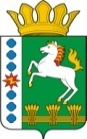 КОНТРОЛЬНО-СЧЕТНЫЙ ОРГАН ШАРЫПОВСКОГО МУНИЦИПАЛЬНОГО ОКРУГАКрасноярского краяЗаключениена проект постановления администрации Шарыповского муниципального округа «О внесении изменений в постановление администрации Шарыповского муниципального округа от 07.04.2021 № 279-п «Об утверждении  муниципальной программы Шарыповского муниципального округа «Защита от чрезвычайных ситуаций природного и техногенного характера, обеспечение безопасности населения» (в ред. от 07.04.2021, от 11.02.2022, от 08.07.2022 № 501-п)25 октября 2022 год 						                      		№ 39Настоящее экспертное заключение подготовлено Контрольно – счетным органом Шарыповского муниципального округа Красноярского края на основании ст. 157 Бюджетного  кодекса Российской Федерации, ст. 9 Федерального закона от 07.02.2011 № 6-ФЗ «Об общих принципах организации и деятельности контрольно – счетных органов субъектов Российской Федерации и муниципальных образований», ст. 15 Решения Шарыповского окружного Совета депутатов от 14.12.2021 № 5-32р «Об утверждении Положения о Контрольно – счетном органе Шарыповского муниципального округа Красноярского края» и в соответствии со стандартом организации деятельности Контрольно-счетного органа Шарыповского муниципального округа Красноярского края СОД 2 «Организация, проведение и оформление результатов финансово-экономической экспертизы проектов Решений Шарыповского окружного Совета депутатов и нормативно-правовых актов по бюджетно-финансовым вопросам и вопросам использования муниципального имущества и проектов муниципальных программ» утвержденного приказом Контрольно-счетного органа Шарыповского муниципального округа Красноярского края от 25.01.2021 № 03.Представленный на экспертизу проект Постановления администрации Шарыповского муниципального округа Красноярского края «О внесении изменений в постановление администрации Шарыповского муниципального округа от 07.04.2021 № 279-п «Об утверждении  муниципальной программы Шарыповского муниципального округа «Защита от чрезвычайных ситуаций природного и техногенного характера, обеспечение безопасности населения» (в ред. от 07.04.2021, от 11.02.2022, от 08.07.2022 № 501-п) направлен в Контрольно – счетный орган Шарыповского муниципального округа Красноярского края 24 октября 2022 года, разработчиком данного проекта Постановления является администрация Шарыповского муниципального округа Красноярского края.Основанием для разработки муниципальной программы являются:- статья 179 Бюджетного кодекса Российской Федерации;- постановление администрации Шарыповского муниципального округа от 13.04.2021 № 288-п «Об утверждении Порядка принятия решений о разработке муниципальных программ Шарыповского муниципального округа, их формирования и реализации» (в ред. от 22.07.2022);- распоряжение администрации Шарыповского муниципального округа от 21.07.2021 № 374-р «Об утверждении перечня муниципальных программ Шарыповского муниципального округа» (в ред. от 03.08.2022).Ответственный исполнитель муниципальной программы администрация Шарыповского муниципального округа Красноярского края.Соисполнители муниципальной программы отсутствуют.Мероприятие проведено 25 октября 2022 года.В ходе подготовки заключения Контрольно – счетным органом Шарыповского муниципального округа Красноярского края были проанализированы следующие материалы:- проект Постановления администрации Шарыповского муниципального округа Красноярского края «О внесении изменений в Постановление администрации Шарыповского района от 07.04.2021 № 279-п «Об утверждении муниципальной программы Шарыповского муниципального округа «Защита от чрезвычайных ситуаций природного и техногенного характера, обеспечение безопасности населения» (в ред. от 07.04.2021, от 11.02.2022, от 08.07.2022 № 501-п);-  паспорт муниципальной программы Шарыповского муниципального округа Красноярского края «Защита от чрезвычайных ситуаций природного и техногенного характера, обеспечение безопасности населения».Подпрограммами муниципальной программы являются:- подпрограмма 1 «Безопасность на водных объектах, профилактика терроризма и экстремизма, защита населения от чрезвычайных ситуаций на территории Шарыповского муниципального округа»;- подпрограмма 2 «Обеспечение вызова экстренных служб по единому номеру «112» в Шарыповском муниципальном округе».Целью Программы является создание эффективной системы защиты населения Шарыповского муниципального округа от чрезвычайных ситуаций, обеспечение пожарной  безопасности и безопасности людей на водных объектах.Рассмотрев представленные материалы к проекту Постановления «О внесении изменений в постановление администрации Шарыповского района от 07.04.2021 № 279-п «Об утверждении муниципальной программы Шарыповского муниципального округа «Защита от чрезвычайных ситуаций природного и техногенного характера, обеспечение безопасности населения» (в ред. от 07.04.2021, от 11.02.2022, от 08.07.2022 № 501-п)  установлено следующее:В соответствии с проектом паспорта Программы происходит изменение по строке (пункту) «Ресурсное обеспечение муниципальной программы», после внесения изменений строка  будет читаться. После внесения изменений строка будет читаться:Уменьшение бюджетных ассигнований по муниципальной программе в 2022 году в сумме 1 091 947,25 руб. (11,59%) из них: - увеличение за счет средств краевого бюджета в сумме 108 052,75 руб. (9,11%);             - уменьшение за счет средств бюджета округа в сумме 1 200 000,00 руб. (14,57%).В соответствии с проектом паспорта Подпрограммы «Безопасность на водных объектах, профилактика терроризма и экстремизма, защита населения от чрезвычайных ситуаций на территории Шарыповского муниципального округа» муниципальной программы, происходит изменение по строке (пункту) «Объемы и источники финансирования подпрограммы».После внесения изменений строка  будет читаться:Уменьшение бюджетных ассигнований по подпрограмме «Безопасность на водных объектах, профилактика терроризма и экстремизма, защита населения от чрезвычайных ситуаций на территории Шарыповского муниципального округа» за счет средств бюджета округа в сумме 1 200 000,00 руб. (63,45%) по мероприятию 1.6 «Разработка проектно-сметной документации с получением положительного заключения о проверке достоверности определения сметной стоимости муниципальной системы оповещения населения Шарыповского муниципального округа», в связи с отсутствием необходимости обновления систем оповещения по причине функционирования ранее установленных систем.             Перераспределение бюджетных ассигнований по подпрограмме «Безопасность на водных объектах, профилактика терроризма и экстремизма, защита населения от чрезвычайных ситуаций на территории Шарыповского муниципального округа» за счет средств бюджета округа в сумме 20 400,00 руб. с мероприятия 1.9 «Реализация мероприятий в области использования водных объектов (капитальный ремонт гидротехнических сооружений, находящихся в муниципальной собственности)» в связи с изменением потребности в 2022 году, на мероприятие 1.6 «Приобретение турникета-трипода», в связи с нестабильной экономической ситуацией и ростом цен на оборудование.      В соответствии с проектом паспорта Подпрограммы «Обеспечение вызова экстренных служб по единому номеру «112» в Шарыповском муниципальном округе» муниципальной программы, происходит изменение по строке (пункту) «Объемы и источники финансирования подпрограммы».После внесения изменений строка  будет читаться:Увеличение бюджетных ассигнований по подпрограмме «Обеспечение вызова экстренных служб по единому номеру «112» в Шарыповском муниципальном округе» в 2022 году за счет средств краевого бюджета в сумме 108 052,75 руб. (100,00%) на новое мероприятие 1.2 «Финансовое обеспечение (возмещение) расходных обязательств, связанных с увеличением с 1 июня 2022 года региональных выплат»,  в том числе:- в сумме 82 989,82 руб. на «Фонд оплаты труда учреждений» по КВР 111; - в сумме 25 062,93 руб. на «Взносы по обязательному социальному страхованию на выплаты по оплате труда работников и иные выплаты работникам учреждений» по КВР 119. На основании выше изложенного Контрольно – счетный орган Шарыповского муниципального округа Красноярского края предлагает принять проект Постановления администрации Шарыповского муниципального округа Красноярского края «О внесении изменений в Постановление администрации Шарыповского района от 07.04.2021 № 279-п «Об утверждении муниципальной программы Шарыповского муниципального округа «Защита от чрезвычайных ситуаций природного и техногенного характера, обеспечение безопасности населения» (07.04.2021, от 11.02.2022, от 08.07.2022 № 501-п).Председатель КСО	Шарыповского муниципального округа			                     		Г.В. СавчукОбъемы и источники финансирования муниципальной программыПредыдущая редакция Предлагаемая редакция (проект Постановления)Объемы и источники финансирования муниципальной программыОбщий объем бюджетных ассигнований на реализацию муниципальной программы составит 40 977 739,92 руб., в том числе по годам:2021 год – 16 642 023,68 руб.;2022 год – 9 423 476,24 руб.;2023 год – 7 456 120,00 руб.;2024 год – 7 456 120,00 руб.за счет федерального бюджета 7 226 603,80 руб., из них:2021 год – 7 226 603,80 руб.;2022 год – 0,00 руб.;2023 год – 0,00 руб.;2024 год – 0,00 руб.за счет краевого бюджета 6 933 478,83 руб., из них:2021 год – 3 375 178,83 руб.;2022 год –1 186 100,00 руб.;2023 год – 1 186 100,00 руб.;2024 год – 1 186 100,00 руб.за счет бюджета округа в сумме 26 817 657,29 руб., из них:2021 год – 6 040 241,05 руб.;2022 год – 8 237 376,24 руб.;2023 год – 6 270 020,00 руб.;2024 год – 6 270 020,00 руб.Общий объем бюджетных ассигнований на реализацию муниципальной программы составит 39 885 792,67 руб., в том числе по годам:2021 год – 16 642 023,68 руб.;2022 год – 8 331 528,99 руб.;2023 год – 7 456 120,00 руб.;2024 год – 7 456 120,00 руб.за счет федерального бюджета 7 226 603,80 руб., из них:2021 год – 7 226 603,80 руб.;2022 год – 0,00 руб.;2023 год – 0,00 руб.;2024 год – 0,00 руб.за счет краевого бюджета 7 041 531,58 руб., из них:2021 год – 3 375 178,83 руб.;2022 год –1 294 152,75 руб.;2023 год – 1 186 100,00 руб.;2024 год – 1 186 100,00 руб.за счет бюджета округа в сумме 25 617 657,29 руб., из них:2021 год – 6 040 241,05 руб.;2022 год – 7 037 376,24 руб.;2023 год – 6 270 020,00 руб.;2024 год – 6 270 020,00 руб.Объемы и источники финансирования подпрограммыПредыдущая редакцияПредлагаемая редакцияОбъемы и источники финансирования подпрограммыОбщий объем бюджетных ассигнований на реализацию подпрограммы составляет 6 551 490,00 руб.; в том числе: за счет средств краевого бюджета 3 558 300,00 руб.; из них:2022 год – 1 186 100,00 руб.;2023 год – 1 186 100,00 руб.;2024 год – 1 186 100,00 руб.за счет средств бюджета округа2 993 190,00 руб.; из них:2022 год – 1 891 330,00 руб.;2023 год –    550 930,00 руб.;2024 год –    550 930,00 руб.Общий объем бюджетных ассигнований на реализацию подпрограммы составляет 5 351 490,00 руб.; в том числе: за счет средств краевого бюджета 3 558 300,00 руб.; из них:2022 год – 1 186 100,00 руб.;2023 год – 1 186 100,00 руб.;2024 год – 1 186 100,00 руб.за счет средств бюджета округа1 793 190,00 руб.; из них:2022 год –    691 330,00 руб.;2023 год –    550 930,00 руб.;2024 год –    550 930,00 руб.Объемы и источники финансирования подпрограммыПредыдущая редакцияПредлагаемая редакцияОбъемы и источники финансирования подпрограммыОбщий объем бюджетных ассигнований на реализацию подпрограммы составляет 17 784 226,24  руб.; в том числе: за счет средств бюджета округа17 784 226,24 руб.; из них:2022 год – 6 346 046,24 руб.;2023 год – 5 719 090,00 руб.;2024 год – 5 719 090,00 руб.;Общий объем бюджетных ассигнований на реализацию подпрограммы составляет 17 892 278,99  руб.; в том числе:за счет средств краевого бюджета 108 052,75 руб.; из них:2022 год – 108 052,75 руб.;2023 год – 0,00 руб.;2024 год – 0,00 руб.за счет средств бюджета округа17 784 226,24 руб.; из них:2022 год – 6 346 046,24 руб.;2023 год – 5 719 090,00 руб.;2024 год – 5 719 090,00 руб.;